Publicado en  el 20/01/2017 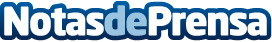 La Fundación Española de Pediatría anuncia los requisitos para los solicitantes de Ayuda al Desarrollo para el 2017La entidad concederá un importe total de 25.000 euros a aquellos proyectos que cumplan con las premisas y principios propuestos en la convocatoriaDatos de contacto:Nota de prensa publicada en: https://www.notasdeprensa.es/la-fundacion-espanola-de-pediatria-anuncia-los Categorias: Internacional Infantil Ciberseguridad Solidaridad y cooperación http://www.notasdeprensa.es